Поставка интерактивного комплекта в рамках реализации национального проекта «Культура»	В МУ ДО «ДМШ №2» МОГО «Ухта» продолжается реализация национального проекта «Культура».	В рамках реализации проекта «Культура» в Муниципальное учреждение «Детская музыкальная школа №2» муниципального образования городского округа «Ухта» поступило новое оборудование. Кабинеты теоретических дисциплин получили интерактивную панель AXIOMA OPTIMUS 65 в комплекте с раздвижной магнитной меловой доской AXIOMA SLIDE.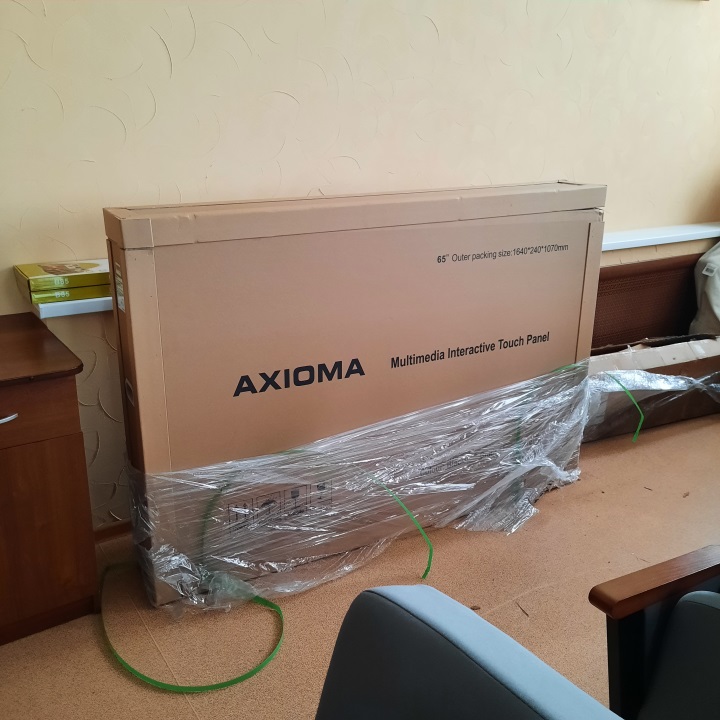 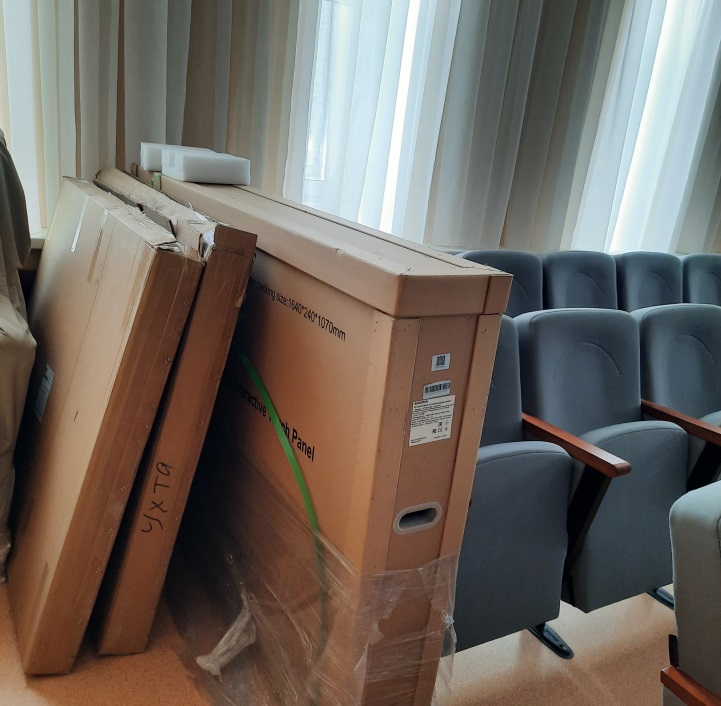 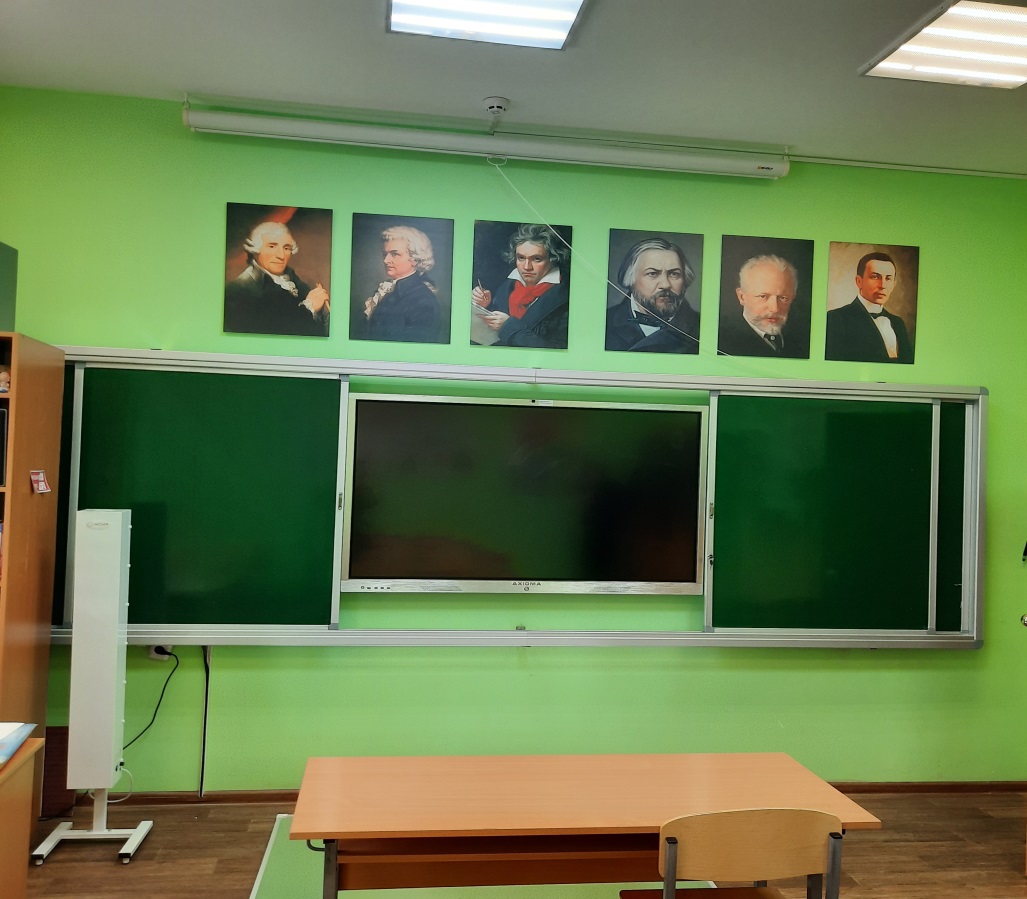 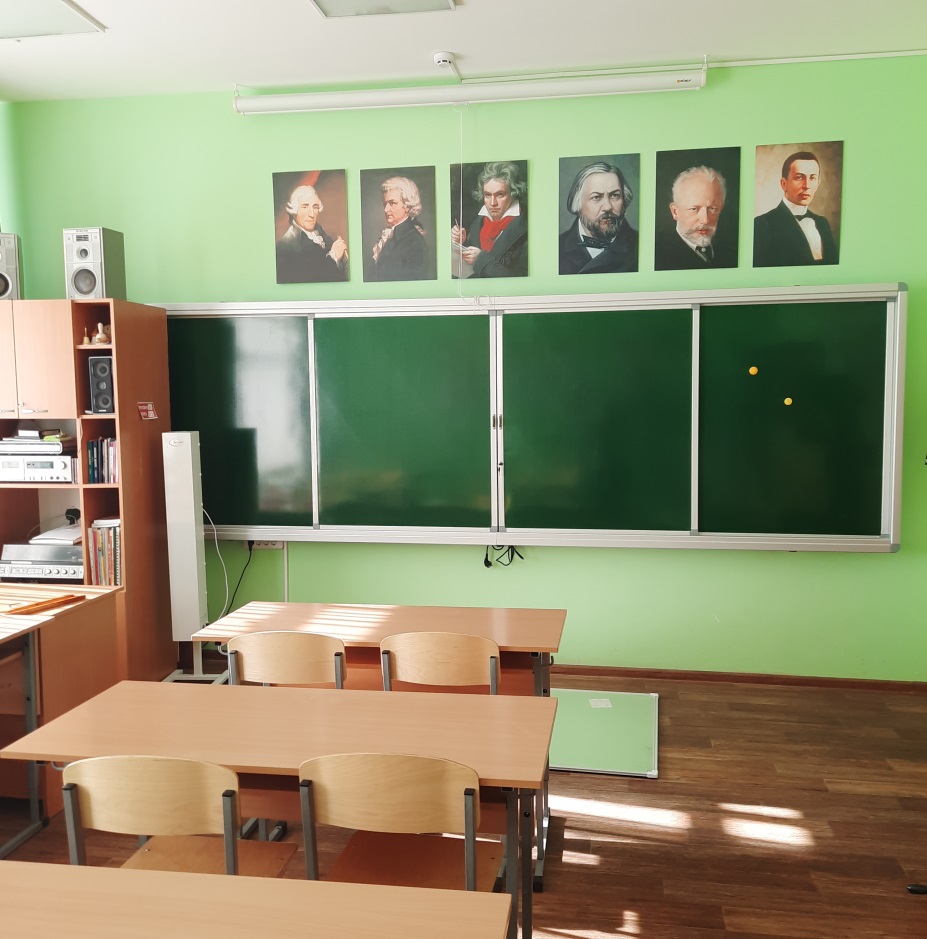 